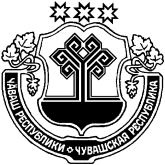 О назначении публичных слушаний  по проекту решения Собрания депутатов Березовского сельского поселения  «О  внесении изменений в решение Собрания депутатов Березовского сельского поселения от 30.11.2017 № 25 «Об утверждении Правил благоустройства территории Березовского сельского поселения Ибресинского района Чувашской Республики» (с изменениями от 21.05.2018 №32/2, от 09.07.2019 №48/3)В соответствии с Федеральным законом от 06.10.2003 года №131-ФЗ «Об общих принципах организации местного самоуправления в Российской Федерации», Градостроительным кодексом Российской Федерации, со статьей 16 Устава Березовского сельского поселения постановляю:1. Назначить публичные слушания по проекту решения Собрания депутатов  Березовского сельского поселения «О внесении изменений в решение Собрания депутатов Березовского сельского поселения от 30.11.2017 №25 «Об утверждении Правил благоустройства территории Березовского  сельского поселения Ибресинского района Чувашской Республики» (с изменениями от 21.05.2018 №32/2, от 09.07.2019 №48/3)  на 03 октября  2019 года  в здании Березовского сельского дома культуры по адресу: Чувашская Республика, Ибресинский  район, п. Березовка, ул. Солнечная, дом № 38. Начало слушаний в 12 часов 00 минут.2. Подготовку и проведение публичных слушаний по проекту решения Собрания депутатов Березовского сельского поселения «О внесении изменений в решение Собрания депутатов Березовского сельского поселения от 30.11.2017 №25 «Об утверждении Правил благоустройства территории Березовского  сельского поселения Ибресинского района Чувашской Республики» возлагаю на себя. 3. Настоящее постановление, проект решения Собрания депутатов Березовского сельского поселения «О внесении изменений в решение Собрания депутатов Березовского сельского поселения от 30.11.2017 №25 «Об утверждении Правил благоустройства территории Березовского  сельского поселения Ибресинского района  Чувашской Республики», порядок внесения предложений (приложение к постановлению) опубликовать в печатном издании Березовского сельского поселения «Березовский вестник» и подлежит размещению на официальном сайте администрации Березовского сельского поселения Ибресинского района Чувашской Республики в сети Интернет.Глава Березовского сельскогопоселения                                                                                                         Л.Н.ЮринаПриложение к постановлениюглавы администрации  Березовского  сельского поселения от  02.09.2019  №43 П О Р Я Д О Квнесения предложений и замечанийПредложения и замечания по проекту решения Собрания депутатов  Березовского сельского поселения «О внесении изменений в решение Собрания депутатов Березовского сельского поселения от 30.11.2017 №25 «Об утверждении Правил благоустройства территории Березовского  сельского поселения Ибресинского района Чувашской Республики»  принимаются в администрации Березовского сельского поселения по адресу: 429708, Чувашская Республика, Ибресинский район, п. Березовка, ул. Солнечная, д. 38.Предложения и замечания по проекту решения могут быть внесены в письменном виде, в том числе путем направления писем и телеграмм, устно при непосредственном обращении в администрацию  Березовского  сельского поселения, или по телефону 8(3538)27612  не позднее 17 часов 31.09 .2019 г.В предложении по проекту решения Собрания депутатов  Березовского сельского поселения должны содержаться следующие сведения: фамилия, имя, отчество и адрес лица, направившего предложение, однозначно выраженное мнение, не допускающее двоякого толкования, о внесении каких-либо изменений в проект.ПРОЕКТ   РСД  В соответствии с Федеральными законами от 06 октября 2003 г. № 131-ФЗ "Об общих принципах организации местного самоуправления в Российской Федерации", от 24 июня 1998 г. № 89-ФЗ "Об отходах производства и потребления", 21.11.2011 №323-ФЗ «Об основах охраны здоровья граждан в Российской Федерации», Постановлением Правительства РФ от 31.08.2018 № 1039 "Об утверждении Правил благоустройства мест (площадок) накопления твердых коммунальных отходов и ведения их реестра", согласно положениям Закона Чувашской Республики от 9 июля 2019 года № 49 «О внесении изменений в Закон Чувашской Республики «Об административных правонарушениях в Чувашской Республике»,  Собрание депутатов Березовского сельского поселения решило:Внести в Правила благоустройства территории Березовского сельского поселения Ибресинского района Чувашской Республики, утвержденные Собранием депутатов Березовского сельского поселения от 30.11.2017 г. № 25 (с изменениями от 21.05.2018 №32/2, от 09.07.2019 №48/3), следующие изменения:            1) в главе I.  "Общие положения":а) абзац девятый пункта 1.3 признать утратившим силу;б) пункт 1.4 дополнить абзацем следующего содержания:«- контейнерные площадки и площадки для складирования отдельных видов коммунальных отходов.»;в)  абзац первый, второй пункта 1.5 изложить в следующей редакции:«благоустройство территории - деятельность по реализации комплекса мероприятий, установленного правилами благоустройства территории муниципального образования, направленная на обеспечение и повышение комфортности условий проживания граждан, по поддержанию и улучшению санитарного и эстетического состояния территории муниципального образования, по содержанию территорий населенных пунктов и расположенных на таких территориях объектов, в том числе территорий общего пользования, земельных участков, зданий, строений, сооружений, прилегающих территорий;элементы благоустройства - декоративные, технические, планировочные, конструктивные устройства, элементы озеленения, различные виды оборудования и оформления, в том числе фасадов зданий, строений, сооружений, малые архитектурные формы, некапитальные нестационарные строения и сооружения, информационные щиты и указатели, применяемые как составные части благоустройства территории;»;2) пункт 5.3.1. дополнить подпунктом 5.3.1.15 следующего содержания: «5.3.1.15. На озелененных территориях, занятых травянистыми растениями (включая газоны, цветники и иные территории), в том числе на детских и спортивных площадках, площадках для выгула и дрессировки собак, запрещается размещение вне зависимости от времени года транспортных средств, в том числе частей разукомплектованных транспортных средств, транспортных средств, имеющих признаки брошенных транспортных средств, за исключением действий юридических лиц и граждан, направленных на предотвращение правонарушений, предотвращения и ликвидации последствий аварий, стихийных бедствий, иных чрезвычайных ситуаций, выполнение неотложных работ, связанных с обеспечением личной и общественной безопасности граждан либо функционированием объектов жизнеобеспечения населения.» Настоящее решение вступает в силу после его официального опубликования.ЧАВАШ РЕСПУБЛИКИЙĔПРЕĢ РАЙОНĔЧУВАШСКАЯ РЕСПУБЛИКА  ИБРЕСИНСКИЙ РАЙОН  БЕРЕЗОВКА ЯЛ ПОСЕЛЕНИЙĔН ПУСЛĂХЀЙЫШĂНУ               02.09.2019 с.   43  № Березовка поселокěГЛАВА БЕРЕЗОВСКОГО СЕЛЬСКОГОПОСЕЛЕНИЯ ПОСТАНОВЛЕНИЕ02.09.2019г.    №43поселок БерезовкаО внесении изменений в решение Собрания депутатов от 30.11.2017 № 25 «Об утверждении Правил благоустройства территории Березовского сельского поселения Ибресинского района Чувашской Республики»  